
Figure 1: Stout Student Association Logo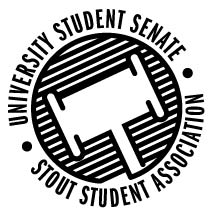 Meeting Minutes7:00 PM Ballroom C, Memorial Student Center49th Congress 2nd Session September 11, 2018Call to OrderPledge of AllegianceRoll CallStanding Committee Roll CallExecutiveOrganizationalFinancialSustainabilityDiversity and InclusivityVisibility and OutreachWords of Wisdom – Vice-President SerierOpen ForumNo Scheduled Open ForumsApproval of the MinutesUnfinished BusinessNew BusinessU.S.S. 49.02.01: Appointment of Director of CommunicationMotion to appoint Deon Canon to Director of CommunicationU.S.S. 49.02.02: Appointment of Senator At LargeMotion to approve appointment of Ashley Brisbin to Senator At LargeU.S.S. 49.02.03: Appointment of Senator At LargeMotion to approve appointment of Coltan Schoenike to Senator At LargeU.S.S. 49.02.04: Appointment of Senator International RelationsMotion to approve appointment of Pratiksha Timalsina to Senator of International RelationsReportsNo submitted reportsAdditional ReportsShared GovernanceCollege Reports Announcements  Adjourn